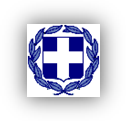 	ΕΛΛΗΝΙΚΗ ΔΗΜΟΚΡΑΤΙΑ	Κατερίνη  28 Νοεμβρίου 2017	ΥΠΟΥΡΓΕΙΟ ΠΑΙΔΕΙΑΣ, ΕΡΕΥΝΑΣ  & ΘΡΗΣΚΕΥΜΑΤΩΝ     	                           Αρ. Πρωτ.: Φ23/358	ΠΕΡΙΦ/ΚΗ Δ/ΝΣΗ Π/ΘΜΙΑΣ & Δ/ΘΜΙΑΣ ΕΚΠ/ΣΗΣ	ΚΕΝΤΡΙΚΗΣ ΜΑΚΕΔΟΝΙΑΣ	Δ/ΝΣΗ Π.Ε. Ν. ΠΙΕΡΙΑΣ	7ο 12/Θ ΔΗΜΟΤΙΚΟ ΣΧΟΛΕΙΟ ΚΑΤΕΡΙΝΗΣΠ   ΚΟΙΝ: 1)Διεύθυνση Π.Ε. Πιερίας                  Π. Τσαλδάρη 8                  Τ.Κ.:60100  Κατερίνη               2)Σχολικό Σύμβουλο                   4ης ης Εκπαιδευτικής Περιφέρειας                  Π.Ε.  Πιερίας               3)  Φ. Αρχείου    ΘΕΜΑ:  «Πρόσκληση εκδήλωσης ενδιαφέροντος για 3/ήμερη εκδρομή του 7ου Δημ. Σχολείου Κατερίνης     στη Βουλή» ΣΧΕΤ:1. Φ12/ΦΜ/48140/Δ1/21-3-2017/ΥΠΠΕΘΠαρακαλούμε όσα ταξιδιωτικά γραφεία επιθυμούν να εκδηλώσουν ενδιαφέρον και να υποβάλλουν τις προσφορές τους σχετικά  με την εκδρομή (ή Μετακίνηση)  του Σχολείου μας.Η προσφορά κατατίθεται κλειστή στο Σχολείο.Με κάθε προσφορά κατατίθεται από το ταξιδιωτικό γραφείο απαραιτήτως και Υπεύθυνη Δήλωση ότι διαθέτει, βεβαίωση συνδρομής των νομίμων προϋποθέσεων για τη λειτουργία τουριστικού γραφείου,  η  οποία βρίσκεται σε ισχύ. * Σε περίπτωση που  το σχολείο επιθυμεί την πρόβλεψη της επιστροφής των χρημάτων σε μαθητή σε περίπτωση που για αποδεδειγμένους λόγους ανωτέρας βίας ή αιφνίδιας ασθένειας ματαιωθεί η συμμετοχή του, τότε θα πρέπει να ζητηθεί ρητά και να προβλεφθεί και η συγκεκριμένη απαίτηση, στην πρόσθετη προαιρετική ασφάλεια.. 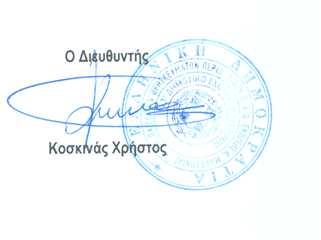 1ΣΧΟΛΕΙΟ7ο ΔΗΜΟΤΙΚΟ ΣΧΟΛΕΙΟ ΚΑΤΕΡΙΝΗΣ2ΠΡΟΟΡΙΣΜΟΣ/ΟΙ  -  ΗΜΕΡΟΜΗΝΙΑ ΑΝΑΧΩΡΗΣΗΣ ΚΑΙ ΕΠΙΣΤΡΟΦΉΣΑΘΗΝΑ/3-2-2018 ΕΩΣ 5-2-20183ΠΡΟΒΛΕΠΟΜΕΝΟΣ ΑΡΙΘΜ. ΣΥΜΜΕΤΕΧΟΝΤΩΝ (μαθητές / καθηγητές/γονείς)27 μαθητές/τριες,27 γονείς και 5 εκπαιδευτικοί4ΜΕΤΑΦΟΡΙΚΟ/Α ΜΕΣΟ/Α – ΠΡΟΣΘΕΤΕΣ ΠΡΟΔΙΑΓΡΑΦΕΣ1 λεωφορείο διπλό5ΚΑΤΗΓΟΡΙΑ ΚΑΤΑΛΥΜΑΤΟΣ- ΠΡΟΣΘΕΤΕΣ ΠΡΟΔΙΑΓΡΑΦΕΣ (μονόκλινα/δίκλινα/τρίκλινα-πρωινό ή ημιδιατροφή) Α με ημιδιατροφή( δίκλινα)6ΛΟΙΠΕΣ ΥΠΗΡΕΣΙΕΣ (πρόγραμμα,  παρακολούθηση εκδηλώσεων, επίσκεψη χώρων, γεύματα, κτλ.)7ΥΠΟΧΡΕΩΤΙΚΗ ΑΣΦΑΛΙΣΗ ΕΥΘΥΝΗΣ ΔΙΟΡΓΑΝΩΤΗ (μόνο εάν πρόκειται για πολυήμερη εκδρομή)ΝΑΙ8ΠΡΟΣΘΕΤΗ ΠΡΟΑΙΡΕΤΙΚΗ ΑΣΦΑΛΙΣΗ ΚΑΛΥΨΗΣ ΕΞΟΔΩΝ ΣΕ ΠΕΡΙΠΤΩΣΗ ΑΤΥΧΗΜΑΤΟΣ Η΄ ΑΣΘΕΝΕΙΑΣ* ΝΑΙ 9ΤΕΛΙΚΗ ΣΥΝΟΛΙΚΗ ΤΙΜΗ ΟΡΓΑΝΩΜΕΝΟΥ ΤΑΞΙΔΙΟΥ (συμπερ. ΦΠΑ)ΝΑΙ10ΕΠΙΒΑΡΥΝΣΗ ΑΝΑ ΜΑΘΗΤΗ (συμπερ. ΦΠΑ)ΝΑΙ 11ΚΑΤΑΛΗΚΤΙΚΗ ΗΜΕΡΟΜΗΝΙΑ ΚΑΙ ΩΡΑ  ΥΠΟΒΟΛΗΣ ΠΡΟΣΦΟΡΑΣ15-12-201712ΗΜΕΡΟΜΗΝΙΑ ΚΑΙ ΩΡΑ ΑΝΟΙΓΜΑΤΟΣ ΠΡΟΦΟΡΩΝ16-12-2017